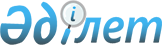 О внесении изменения в решение Усть-Каменогорского городского маслихата от 25 октября 2019 года № 49/2-VI "Об определении размера и перечня категорий получателей жилищных сертификатов по городу Усть-КаменогорскуРешение Усть-Каменогорского городского маслихата Восточно-Казахстанской области от 27 марта 2020 года № 54/9-VI. Зарегистрировано Департаментом юстиции Восточно-Казахстанской области 8 апреля 2020 года № 6867
      Примечание ИЗПИ.

      В тексте документа сохранена пунктуация и орфография оригинала.
      В соответствии с подпунктом 44-1) статьи 2 Закона Республики Казахстан от 16 апреля 1997 года "О жилищных отношениях" и пунктом 2-9 статьи 6 Закона Республики Казахстан от 23 января 2001 года "О местном государственном управлении и самоуправлении в Республике Казахстан Усть-Каменогорский городской маслихат РЕШИЛ:
      1. Внести в решение Усть-Каменогорского городского маслихата от 25 октября 2019 года № 49/2-VI "Об определении размера и перечня категорий получателей жилищных сертификатов по городу Усть-Каменогорску" (зарегистрировано в Реестре государственной регистрации нормативных правовых актов за номером 6248, опубликовано в Эталонном контрольном банке нормативных правовых актов Республики Казахстан в электронном виде 12 ноября 2019 года) следующее изменение:
      пункт 1 изложить в следующей редакции:
      "1. Определить размер жилищных сертификатов по городу Усть-Каменогорску в 1 000 000 (один миллион) тенге для покрытия части первоначального взноса по ипотечным жилищным займам при приобретении жилья в рамках ипотечной программы, утвержденной Национальным Банком Республики Казахстан, и (или) государственной программы жилищного строительства, утвержденной Правительством Республики Казахстан".
      2. Настоящее решение вводится в действие по истечении десяти календарных дней после дня его первого официального опубликования.
					© 2012. РГП на ПХВ «Институт законодательства и правовой информации Республики Казахстан» Министерства юстиции Республики Казахстан
				
      Председатель сессии 

А. Курмангалиев

      Секретарь городского маслихата 

А. Светаш
